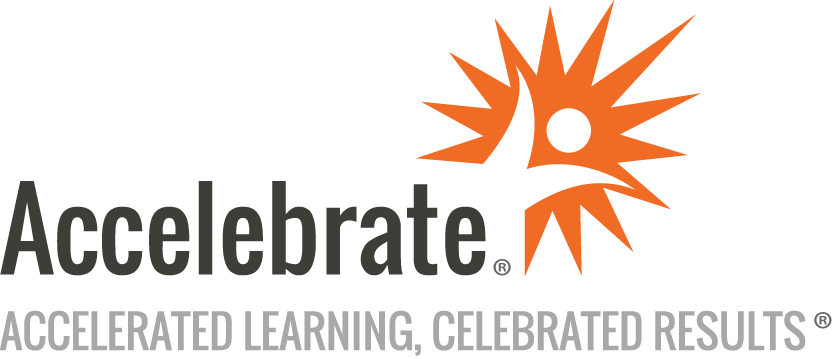 Agile PractitionerCourse Number: AGL-154
Duration: 2 daysOverviewThis Agile Practitioner training teaches attendees the core principles of Agile, Scrum, and Lean for individuals and teams.PrerequisitesStudents should have prior experience managing software development projects.MaterialsAll attendees receive comprehensive courseware.Software Needed on Each Student PCFor in-person deliveries, attendees do not need computers for this course. We will provide full classroom setup instructions that will include seating in small groups, with supplies such as flipcharts, sticky notes, markers, and pens for the attendees and a projector and Internet connection for the instructor's laptop.Online deliveries for this interactive training will use an online meeting platform (such as Zoom, WebEx, GoTo, or Teams) to have face-to-face contact online, including use of breakout rooms for group activities.ObjectivesAgile's principles and frameworkScrum's roles and responsibilitiesHow to use Lean principles in ScrumEstimation methodsPlanning strategies for releaseHow to plan and review sprintsBest practices in Agile transformationsOutlineAgile Overview Agile FrameworkAgile Advantages and PotentialThe Agile Manifesto and PrinciplesCan Agile Fail?The Best AgileScrum Overview Roles and ResponsibilitiesHow It WorksArtifactsRules of ScrumDefinition of DoneLean Practices Lean Software Development PrinciplesValue Stream MappingLeveraging Lean Principles in ScrumLean LabsProduct Backlog Defining the Product BacklogUser Stories – Business FunctionalityPrioritizing the Product BacklogProduct Backlog LabAgile Estimation Stories and SizingRelative SizingPlanning PokerTeam Estimation MethodEstimation LabRelease Planning Release Planning PreparationRelease Planning MeetingVelocity-Driven Release PlanningFixed Schedule Release PlanningMeasuring and Monitoring ProgressRelease Planning LabSprints Sprint PlanningSprint ActivitiesSprint ReviewSprint RetrospectiveSprint LabsThe Next Steps How Do We Get Started?Common Mistakes in Agile TransformationsConclusion